ДЕПАРТАМЕНТ МОЛОДЕЖНОЙ ПОЛИТИКИ, ГРАЖДАНСКИХ ИНИЦИАТИВИ ВНЕШНИХ СВЯЗЕЙ ЮГРЫПРИКАЗот 5 февраля 2024 г. N 2-нпОБ УТВЕРЖДЕНИИ ПОРЯДКА ПРЕДОСТАВЛЕНИЯ СУБСИДИЙ АВТОНОМНОЙНЕКОММЕРЧЕСКОЙ ОРГАНИЗАЦИИ "МОЛОДЕЖНЫЙ ЦЕНТР ЮГРЫ"НА РЕАЛИЗАЦИЮ МЕРОПРИЯТИЙ, ОБЕСПЕЧИВАЮЩИХ ОБУЧЕНИЕ ГРАЖДАН,УЧАСТВУЮЩИХ В ДОБРОВОЛЬЧЕСКОЙ (ВОЛОНТЕРСКОЙ) ДЕЯТЕЛЬНОСТИ,НА РЕАЛИЗАЦИЮ ПРОЕКТОВ И МЕРОПРИЯТИЙ ДЛЯ МОЛОДЫХ ЛЮДЕЙ,НА РЕАЛИЗАЦИЮ МЕРОПРИЯТИЙ В СФЕРЕ МОЛОДЕЖНОЙ ПОЛИТИКИВ соответствии с Бюджетным кодексом Российской Федерации, постановлением Правительства Российской Федерации от 25 октября 2023 года N 1782 "Об утверждении общих требований к нормативным правовым актам, муниципальным правовым актам, регулирующим предоставление из бюджетов субъектов Российской Федерации, местных бюджетов субсидий, в том числе грантов в форме субсидий, юридическим лицам, индивидуальным предпринимателям, а также физическим лицам - производителям товаров, работ, услуг и проведение отборов получателей указанных субсидий, в том числе грантов в форме субсидий", постановлением Правительства Ханты-Мансийского автономного округа - Югры от 20 января 2023 года N 17-п "О предоставлении субсидий из бюджета Ханты-Мансийского автономного округа - Югры, в том числе грантов в форме субсидий, юридическим лицам, индивидуальным предпринимателям, физическим лицам - производителям товаров, работ, услуг, некоммерческим организациям" приказываю:1. Утвердить прилагаемый Порядок предоставления субсидий автономной некоммерческой организации "Молодежный центр Югры" на реализацию мероприятий, обеспечивающих обучение граждан, участвующих в добровольческой (волонтерской) деятельности, на реализацию проектов и мероприятий для молодых людей, на реализацию мероприятий в сфере молодежной политики.2. Настоящий приказ вступает в силу со дня его подписания и распространяет свое действие на правоотношения, возникшие с 1 января 2024 года.Директор ДепартаментаЯ.А.САМОХВАЛОВПриложениек приказу Департамента молодежной политики,гражданских инициатив и внешних связейХанты-Мансийского автономного округа - Югрыот 05.02.2024 N 2-нпПОРЯДОКПРЕДОСТАВЛЕНИЯ СУБСИДИЙ АВТОНОМНОЙ НЕКОММЕРЧЕСКОЙОРГАНИЗАЦИИ "МОЛОДЕЖНЫЙ ЦЕНТР ЮГРЫ" НА РЕАЛИЗАЦИЮМЕРОПРИЯТИЙ, ОБЕСПЕЧИВАЮЩИХ ОБУЧЕНИЕ ГРАЖДАН, УЧАСТВУЮЩИХВ ДОБРОВОЛЬЧЕСКОЙ (ВОЛОНТЕРСКОЙ) ДЕЯТЕЛЬНОСТИ, НА РЕАЛИЗАЦИЮПРОЕКТОВ И МЕРОПРИЯТИЙ ДЛЯ МОЛОДЫХ ЛЮДЕЙ, НА РЕАЛИЗАЦИЮМЕРОПРИЯТИЙ В СФЕРЕ МОЛОДЕЖНОЙ ПОЛИТИКИI. Общие положения о предоставлении субсидий1. Настоящий Порядок устанавливает правила предоставления Департаментом молодежной политики, гражданских инициатив и внешних связей Ханты-Мансийского автономного округа - Югры (далее - Департамент) субсидий из бюджета Ханты-Мансийского автономного округа - Югры (далее также - автономный округ) автономной некоммерческой организации "Молодежный центр Югры" на реализацию мероприятий, обеспечивающих обучение граждан, участвующих в добровольческой (волонтерской) деятельности, на реализацию проектов и мероприятий для молодых людей, на реализацию мероприятий в сфере молодежной политики (далее соответственно - субсидии, АНО "Молодежный центр Югры").2. Субсидии предоставляет Департамент, до которого в соответствии с бюджетным законодательством Российской Федерации как получателя бюджетных средств доведены в установленном порядке лимиты бюджетных обязательств на соответствующий финансовый год и плановый период на реализацию следующих мероприятий структурных элементов государственной программы автономного округа "Развитие гражданского общества", утвержденной постановлением Правительства Ханты-Мансийского автономного округа - Югры от 10 ноября 2023 года N 546-п:мероприятий в сфере добровольчества (волонтерства), в том числе обеспечивающих обучение граждан, участвующих в добровольческой (волонтерской) деятельности в автономном округе, регионального проекта "Социальная активность" (проведение (ежегодного) окружного форума добровольцев автономного округа, направленного на популяризацию добровольческого движения в автономном округе и привлечение молодежи к социально значимой деятельности, а также активизацию созидательного добровольческого потенциала и популяризацию идей взаимопомощи и ответственности в обществе; проведение (ежегодного) окружного обучающего семинара для руководителей волонтерских объединений автономного округа, направленного на повышение эффективности решения социальных задач силами волонтеров, в рамках Концепции развития добровольчества (волонтерства) в автономном округе);проектов и мероприятий для молодых людей, направленных на формирование и развитие способностей, личностных компетенций для самореализации и профессионального роста, регионального проекта "Развитие системы поддержки молодежи ("Молодежь России")" (организация участия молодых людей с 14 до 35 лет во всероссийских, международных и окружных форумах, в том числе входящих в состав Всероссийской форумной кампании; проведение региональных мероприятий, направленных на вовлечение молодежи в творческую и проектную деятельность);образовательных, просветительских и иных мероприятий, в том числе на базе постоянно действующего центра компетенций в городе Ханты-Мансийске, в ходе реализации регионального проекта "Создание экосистемы поддержки молодежи и продвижения молодежных инициатив "Регион для молодых" (организация и проведение мероприятий, направленных на формирование и развитие способностей, личностных компетенций для самореализации и профессионального роста).3. Субсидии предоставляются за счет средств бюджета автономного округа в размере, предусмотренном законом о бюджете автономного округа на очередной финансовый год и на плановый период.В случаях, предусмотренных бюджетным законодательством, субсидии предоставляются в пределах лимитов бюджетных обязательств на соответствующий финансовый год и на плановый период, предусмотренных показателями сводной бюджетной росписи бюджета автономного округа, доведенных до Департамента на реализацию указанных в пункте 2 настоящего Порядка структурных элементов государственной программы автономного округа "Развитие гражданского общества", утвержденной постановлением Правительства Ханты-Мансийского автономного округа - Югры от 10 ноября 2023 года N 546-п.4. В рамках реализации мероприятий, указанных в пункте 2 настоящего Порядка, субсидии предоставляются в целях финансового обеспечения следующих затрат:оплата труда работников, прочие выплаты работникам;расходы, связанные с оплатой товаров, выполнением работ, оказанием услуг и прочих расходов для нужд АНО "Молодежный центр Югры";продвижение молодежных инициатив, основанных на нравственных и смысловых ориентирах, позволяющих противостоять негативным социальным явлениям, формирование системы повышения гражданской и социальной активности молодых граждан, организация мероприятий, направленных на улучшение социально-экономического положения и развитие молодых граждан, а также организация добровольческой деятельности;расходы на обеспечение деятельности регионального отделения Общероссийского общественно-государственного движения детей и молодежи "Движение первых".5. Информация о субсидиях размещается на едином портале бюджетной системы Российской Федерации в информационно-телекоммуникационной сети "Интернет" (далее - сеть "Интернет") в порядке, установленном Министерством финансов Российской Федерации.II. Условия и порядок предоставления субсидий6. Требования, которым должна соответствовать АНО "Молодежный центр Югры" на дату проведения проверки:не являться иностранным юридическим лицом, в том числе местом регистрации которого является государство или территория, включенные в утвержденный Министерством финансов Российской Федерации перечень государств и территорий, используемых для промежуточного (офшорного) владения активами в Российской Федерации (далее - офшорные компании), а также российским юридическим лицом, в уставном (складочном) капитале которого доля прямого или косвенного (через третьих лиц) участия офшорных компаний в совокупности превышает 25 процентов (если иное не предусмотрено законодательством Российской Федерации). При расчете доли участия офшорных компаний в капитале российских юридических лиц не учитывается прямое и (или) косвенное участие офшорных компаний капитале публичных акционерных обществ (в том числе со статусом международной компании), акции которых обращаются на организованных торгах в Российской Федерации, а также косвенное участие офшорных компаний в капитале других российских юридических лиц, реализованное через участие в капитале указанных публичных акционерных обществ;не находиться в перечне организаций и физических лиц, в отношении которых имеются сведения об их причастности к экстремистской деятельности или терроризму;не находиться в составляемых в рамках реализации полномочий, предусмотренных главой VII Устава ООН, Советом Безопасности ООН или органами, специально созданными решениями Совета Безопасности ООН, перечнях организаций и физических лиц, связанных с террористическими организациями и террористами или с распространением оружия массового уничтожения;не получать средства из бюджета автономного округа, на основании иных нормативных правовых актов автономного округа на цели, установленные настоящим Порядком;не являться иностранным агентом в соответствии с Федеральным законом от 14 июля 2022 года N 255-ФЗ "О контроле за деятельностью лиц, находящихся под иностранным влиянием";на едином налоговом счете отсутствует или не превышает размер, определенный пунктом 3 статьи 47 Налогового кодекса Российской Федерации, задолженность по уплате налогов, сборов и страховых взносов в бюджеты бюджетной системы Российской Федерации;не иметь просроченной задолженности по возврату в бюджет автономного округа, иных субсидий, бюджетных инвестиций, а также иной просроченной (неурегулированной) задолженности по денежным обязательствам перед автономным округом (за исключением случаев, установленных Правительством автономного округа);не находиться в процессе реорганизации (за исключением реорганизации в форме присоединения к АНО "Молодежный центр Югры" другого юридического лица), ликвидации, в отношении АНО "Молодежный центр Югры" не введена процедура банкротства, деятельность не приостановлена в порядке, предусмотренном законодательством Российской Федерации;не иметь в реестре дисквалифицированных лиц сведений о дисквалифицированных руководителе, членах коллегиального исполнительного органа, лице, исполняющем функции единоличного исполнительного органа, или главном бухгалтере АНО "Молодежный центр Югры".7. Перечень документов, представляемых АНО "Молодежный центр Югры" не позднее 15 числа месяца, в котором планируется заключение соглашения о предоставлении субсидий (далее - Соглашение):заявка в свободной форме, содержащая информацию о цели и запрашиваемом объеме субсидии. Заявка оформляется на фирменном бланке АНО "Молодежный центр Югры";справка о просроченной задолженности по возврату в бюджет автономного округа субсидий, бюджетных инвестиций, а также иной просроченной (неурегулированной) задолженности по денежным обязательствам перед автономным округом по форме, утвержденной приказом Департамента финансов автономного округа;справка о неполучении средств из бюджета автономного округа на основании иных нормативных правовых актов автономного округа на цели, установленные настоящим Порядком, по форме, утвержденной Департаментом;копия финансового плана АНО "Молодежный центр Югры", утвержденного Наблюдательным советом АНО "Молодежный центр Югры", на год, в котором предоставляются субсидии;согласие АНО "Молодежный центр Югры", лиц, получающих средства на основании договоров, заключенных с АНО "Молодежный центр Югры" (за исключением государственных (муниципальных) унитарных предприятий, хозяйственных товариществ и обществ с участием публично-правовых образований в их уставных (складочных) капиталах, коммерческих организаций с участием таких товариществ и обществ в их уставных (складочных) капиталах), на осуществление в отношении их проверки Департаментом соблюдения порядка и условий предоставления субсидий, в том числе в части достижения результатов предоставления субсидий, а также проверки органами государственного финансового контроля в соответствии со статьями 268.1 и 269.2 Бюджетного кодекса Российской Федерации и на включение таких положений в Соглашение.8. Документы, указанные в пункте 7 настоящего Порядка, представляются в Департамент нарочно или почтовым отправлением по адресу: 628011, Ханты-Мансийский автономный округ - Югра, город Ханты-Мансийск, улица Комсомольская, дом 31, кабинет 401, либо в электронной форме по адресу: dos@admhmao.ru.Департамент осуществляет проверку АНО "Молодежный центр Югры" на соответствие требованиям, указанным в пункте 6 настоящего Порядка, в течение 6 рабочих дней после предоставления документов, установленных пунктом 7 настоящего Порядка.Департамент в порядке межведомственного информационного взаимодействия в соответствии с законодательством Российской Федерации, запрашивает в Федеральной налоговой службе:выписку из Единого государственного реестра юридических лиц;сведения о том, что на едином налоговом счете отсутствует или не превышает размер, определенный пунктом 3 статьи 47 Налогового кодекса Российской Федерации, задолженность по уплате налогов, сборов и страховых взносов в бюджеты бюджетной системы Российской Федерации.Департамент осуществляет проверку на предмет наличия либо отсутствия информации:в перечне организаций и физических лиц, в отношении которых имеются сведения об их причастности к экстремистской деятельности или терроризму, размещенных на официальном сайте Федеральной службы по финансовому мониторингу в сети "Интернет";в реестре иностранных агентов, размещенном на официальном сайте Министерства юстиции Российской Федерации в сети "Интернет";в перечнях организаций и физических лиц, связанных с террористическими организациями и террористами или с распространением оружия массового уничтожения, составляемых в рамках реализации полномочий, предусмотренных главой VII Устава ООН, Советом Безопасности ООН или органами, специально созданными решениями Совета Безопасности ООН, размещенных на официальном сайте Федеральной службы по финансовому мониторингу в сети "Интернет";в реестре дисквалифицированных лиц, размещенном на официальном сайте Федеральной налоговой службы в сети "Интернет" (в части информации о дисквалифицированных руководителе, лице, исполняющем функции единоличного исполнительного органа, или главном бухгалтере АНО "Молодежный центр Югры").АНО "Молодежный центр Югры" вправе представить документы (сведения), указанные в настоящем пункте, по собственной инициативе.Также Департамент осуществляет проверку на предмет отсутствия просроченной задолженности по возврату в бюджет автономного округа субсидий, бюджетных инвестиций, а также иной просроченной (неурегулированной) задолженности по денежным обязательствам перед автономным округом, в соответствии со справкой, указанной в абзаце третьем пункта 7 настоящего Порядка.Информацию о неполучении средств из бюджета автономного округа на цели, установленные пунктом 4 настоящего Порядка, Департамент проверяет на основании справки о неполучении средств из бюджета автономного округа на основании иных нормативных правовых актов автономного округа, указанной в абзаце четвертом пункта 7 настоящего Порядка.По результатам проведенных проверок Департамент принимает решение о заключении (об отказе в заключении) Соглашения и предоставлении (об отказе в предоставлении) субсидий.9. Основания для отказа АНО "Молодежный центр Югры" в предоставлении субсидий:несоответствие представленных АНО "Молодежный центр Югры" документов требованиям, определенным пунктом 7 настоящего Порядка, или непредставление (предоставление не в полном объеме) указанных документов;установление факта недостоверности представленной АНО "Молодежный центр Югры" информации;несоответствие АНО "Молодежный центр Югры" требованиям, определенным пунктом 6 настоящего Порядка.10. Соглашение, в том числе дополнительное соглашение к Соглашению, предусматривающее внесение изменений, дополнений, или дополнительное соглашение о расторжении Соглашения между Департаментом и АНО "Молодежный центр Югры", заключается в соответствии с типовой формой, утвержденной Департаментом финансов автономного округа.11. Департамент в течение 4 рабочих дней со дня принятия решения о заключении Соглашения и предоставлении субсидий формирует и направляет АНО "Молодежный центр Югры" проект Соглашения в форме электронного документа в государственной информационной системе автономного округа "Региональный электронный бюджет Югры" (далее - ГИС "РЭБ Югры").АНО "Молодежный центр Югры" в течение 2 рабочих дней со дня получения проекта Соглашения подписывает его усиленной квалифицированной электронной подписью лица, имеющего право действовать от ее имени, в ГИС "РЭБ Югры".Департамент в течение 2 рабочих дней со дня получения Соглашения, подписанного усиленной квалифицированной электронной подписью лица, имеющего право действовать от имени АНО "Молодежный центр Югры", подписывает его усиленной квалифицированной электронной подписью лица, имеющего право действовать от имени Департамента, в ГИС "РЭБ Югры".Соглашение должно быть заключено в срок не позднее 15 рабочих дней с даты доведения Департаментом финансов автономного округа Департаменту показателей сводной бюджетной росписи бюджета автономного округа.12. Соглашение должно содержать условие о согласовании новых условий Соглашения или о расторжении Соглашения при недостижении согласия по новым условиям в случае уменьшения Департаменту ранее доведенных лимитов бюджетных обязательств, приводящего к невозможности предоставления субсидии в размере, определенном в Соглашении.13. АНО "Молодежный центр Югры", а также иным юридическим лицам, получающим средства на основании договоров, заключенных с АНО "Молодежный центр Югры", запрещается приобретать за счет субсидий иностранную валюту, за исключением операций, осуществляемых в соответствии с валютным законодательством Российской Федерации при закупке (поставке) высокотехнологичного импортного оборудования, сырья и комплектующих изделий, а также связанных с достижением результатов предоставления субсидий иных операций, определенных настоящим Порядком.14. АНО "Молодежный центр Югры" осуществляет расходы, источником финансового обеспечения которых являются не использованные в отчетном финансовом году остатки субсидии, при включении таких положений в Соглашение при принятии Департаментом в установленном в соответствии с нормативными правовыми актами автономного округа порядке решения о наличии потребности в указанных средствах.В случае отсутствия решения о наличии потребности в не использованных в отчетном финансовом году остатках субсидии в установленные сроки, они подлежат возврату в течение 5 рабочих дней со дня принятия решения о возврате указанных средств.15. Перечисление субсидий осуществляется в соответствии с бюджетным законодательством Российской Федерации на лицевой счет, открытый в Департаменте финансов автономного округа для учета операций, осуществляемых получателями средств из бюджета, не позднее 3-го рабочего дня, следующего за днем представления АНО "Молодежный центр Югры" в Департамент документов для оплаты денежного обязательства, на финансовое обеспечение которых предоставляются субсидии.16. На дату завершения срока действия Соглашения достигаются следующие показатели и результаты предоставления субсидий:при реализации регионального проекта "Социальная активность" результатом является реализация мероприятий в сфере добровольчества (волонтерства), в том числе обеспечивающих обучение граждан, участвующих в добровольческой (волонтерской) деятельности в Ханты-Мансийском автономном округе - Югре;при реализации регионального проекта "Развитие системы поддержки молодежи ("Молодежь России")" результатом является реализация проектов и мероприятий для молодых людей, направленных на формирование и развитие способностей, личностных компетенций для самореализации и профессионального роста;при реализации регионального проекта "Создание экосистемы поддержки молодежи и продвижения молодежных инициатив "Регион для молодых" результатом является достижение показателя "Удовлетворенность молодежи существующими услугами, программами и проектами, реализуемыми для молодежи на территории автономного округа".17. К направлениям расходов, источником финансового обеспечения которых является субсидия, относятся - оплата труда работников, прочие выплаты работникам, расходы, связанные с оплатой товаров, выполнением работ, оказанием услуг и прочих расходов для нужд АНО "Молодежный центр Югры", расходы на реализацию мероприятий, обеспечивающих обучение граждан, участвующих в добровольческой (волонтерской) деятельности, на реализацию проектов и мероприятий для молодых людей, на реализацию мероприятий в сфере молодежной политики, расходы на обеспечение деятельности регионального отделения Общероссийского общественно-государственного движения детей и молодежи "Движение первых".18. При реорганизации АНО "Молодежный центр Югры" в форме слияния, присоединения или преобразования в Соглашение вносятся изменения путем заключения дополнительного соглашения к Соглашению в части перемены лица в обязательстве с указанием в Соглашении юридического лица, являющегося правопреемником;При реорганизации АНО "Молодежный центр Югры" в форме разделения, выделения, а также при ликвидации АНО "Молодежный центр Югры", Соглашение расторгается с формированием уведомления о расторжении Соглашения в одностороннем порядке и акта об исполнении обязательств по Соглашению с отражением информации о неисполненных АНО "Молодежный центр Югры" обязательствах, источником финансового обеспечения которых являются субсидии, и возврате неиспользованных остатков субсидий в бюджет автономного округа.III. Требования к отчетности, осуществлению контроля(мониторинга) за соблюдением условий и порядкапредоставления субсидий и ответственность за их нарушение19. АНО "Молодежный центр Югры" представляет в Департамент:ежеквартально не позднее 10-го рабочего дня с даты, следующей за отчетным кварталом, отчеты о достижении значений результатов предоставления субсидий, об осуществлении расходов АНО "Молодежный центр Югры", источником финансового обеспечения которых являются субсидии;ежемесячно не позднее 10-го рабочего дня, следующего за отчетным месяцем, отчет о реализации плана мероприятий по достижению результатов предоставления субсидий (контрольных точек).20. Департамент принимает отчеты, указанные в пункте 22 настоящего Порядка, по формам, установленным в Соглашении, и осуществляет проверку не позднее 10-го рабочего дня, следующего за днем их представления.АНО "Молодежный центр Югры" направляет в Департамент отчеты с сопроводительным письмом нарочно или посредством электронного документооборота, или почтовым отправлением по адресу: 628011, Ханты-Мансийский автономный округ - Югра, город Ханты-Мансийск, улица Комсомольская, дом 31, кабинет 401.После поступления в Департамент отчеты регистрируются в системе электронного документооборота автономного округа.Департамент осуществляет проверку отчетов на соответствие результатам предоставления субсидии, установленным в Соглашении, срок достижения которых наступает в отчетном периоде, а также своевременное принятие и исполнение обязательств, необходимых для достижения значений результатов предоставления субсидий.21. Мониторинг достижения результатов предоставления субсидий осуществляется исходя из достижения результатов предоставления субсидий, определенных Соглашением, и событий, отражающих факт завершения соответствующих мероприятий по получению результатов предоставления субсидий (контрольные точки), в порядке, установленном Министерством финансов Российской Федерации.22. Проверку соблюдения АНО "Молодежный центр Югры" порядка и условий предоставления субсидий осуществляет Департамент, в том числе в части достижения результатов предоставления субсидий, а также органы государственного финансового контроля в соответствии со статьями 268.1 и 269.2 Бюджетного кодекса Российской Федерации.23. Меры ответственности за нарушение условий и порядка предоставления субсидий, в том числе за недостижение результатов предоставления субсидий:возврат субсидий в бюджет автономного округа, в случае нарушения АНО "Молодежный центр Югры" условий, установленных при предоставлении субсидий, выявленного в том числе по фактам проверок, проведенных Департаментом и органами государственного финансового контроля, а также в случае недостижения значений результатов предоставления субсидий;уплата АНО "Молодежный центр Югры" пени в случае недостижения в установленные Соглашением сроки значения результата предоставления субсидий в размере одной трехсотшестидесятой ключевой ставки Центрального банка Российской Федерации, действующей на дату начала начисления пени, от суммы субсидий, подлежащей возврату, за каждый день просрочки (с первого дня, следующего за плановой датой достижения результата предоставления субсидий до дня возврата субсидий (части субсидии) в бюджет автономного округа).24. АНО "Молодежный центр Югры" несет ответственность, предусмотренную законодательством Российской Федерации, за несоблюдение условий и порядка предоставления субсидий в соответствии с Соглашением.25. Департамент направляет АНО "Молодежный центр Югры" требование о возврате средств в бюджет автономного округа (далее - требование) в течение 7 рабочих дней с даты выявления нарушения условий, установленных при предоставлении субсидий, выявленного в том числе по фактам проверок, проведенных Департаментом и органами государственного финансового контроля, а также в случае недостижения значений результатов предоставления субсидии.26. АНО "Молодежный центр Югры" осуществляет возврат средств субсидий в бюджет автономного округа не позднее 30 рабочих дней со дня получения требования.27. В случае невыполнения АНО "Молодежный центр Югры" требования о возврате субсидий в бюджет автономного округа взыскание осуществляется в судебном порядке в соответствии с законодательством Российской Федерации.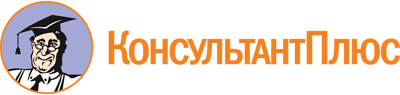 Приказ Департамента молодежной политики, гражданских инициатив и внешних связей Югры от 05.02.2024 N 2-нп
"Об утверждении Порядка предоставления субсидий автономной некоммерческой организации "Молодежный центр Югры" на реализацию мероприятий, обеспечивающих обучение граждан, участвующих в добровольческой (волонтерской) деятельности, на реализацию проектов и мероприятий для молодых людей, на реализацию мероприятий в сфере молодежной политики"Документ предоставлен КонсультантПлюс

www.consultant.ru

Дата сохранения: 11.06.2024
 